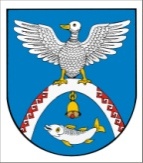 ПРОЕКТ____________ сессия                                                                 № ____седьмого созыва                                                                          _________ 2022 г.О приостановлении действия пункта 1 статьи 4 Положения о бюджетном процессе в Новоторъяльском муниципальном районе Республики Марий ЭлВ соответствии с Федеральным законом от 01 июля 2021 г. № 251-ФЗ «О внесении изменении в Бюджетный кодекс Российской Федерации», Уставом Новоторъяльского  муниципального района Республики Марий Эл Собрание депутатов Новоторъяльского муниципального района Республики Марий ЭлРЕШИЛО:1. Приостановить до 1 января 2023 года действие пункта 1 статьи 4 Положения (в части составления проекта бюджета Новоторъяльского муниципального района Республики Марий Эл в целях финансового обеспечения расходных обязательств в соответствии со статьей 174.1 «Прогнозирование доходов бюджета» Бюджетного кодекса 
Российской Федерации).2. Приостановить до 1 января 2026 года действие пункта 1 статьи 4 Положения (в части составления проекта бюджета Новоторъяльского муниципального района Республики Марий Эл в целях финансового обеспечения расходных обязательств в соответствии с пунктами 1 и 5 
статьи 170.1 «Долгосрочное бюджетное планирование» Бюджетного кодекса Российской Федерации).3. Настоящее решение вступает в силу после его обнародования. 4. Настоящее решение обнародовать на информационном стенде Собрания депутатов Новоторъяльского муниципального района 
Республики Марий Эл в установленном порядке и разместить 
в информационно-телекоммуникационной сети «Интернет» 
официальный интернет-портал Республики Марий Эл (адрес доступа: https://mari-el.gov.ru/municipality/toryal). 5. Контроль за исполнением настоящего решения возложить 
на постоянную комиссию по экономическим вопросам, бюджету, налогам 
и собственности.Глава Новоторъяльскогомуниципального района				               Е. Небогатиков		      РОССИЙ ФЕДЕРАЦИЙМАРИЙ ЭЛ РЕСПУБЛИКАМАРИЙ ЭЛ РЕСПУБЛИКЫН 
У ТОРЪЯЛ  МУНИЦИПАЛ  РАЙОНЫНДЕПУТАТ-ВЛАК  ПОГЫНЖО ПУНЧАЛРОССИЙСКАЯ ФЕДЕРАЦИЯ РЕСПУБЛИКА МАРИЙ ЭЛСОБРАНИЕ ДЕПУТАТОВ НОВОТОРЪЯЛЬСКОГО МУНИЦИПАЛЬНОГО РАЙОНА РЕСПУБЛИКИ МАРИЙ ЭЛРЕШЕНИЕ